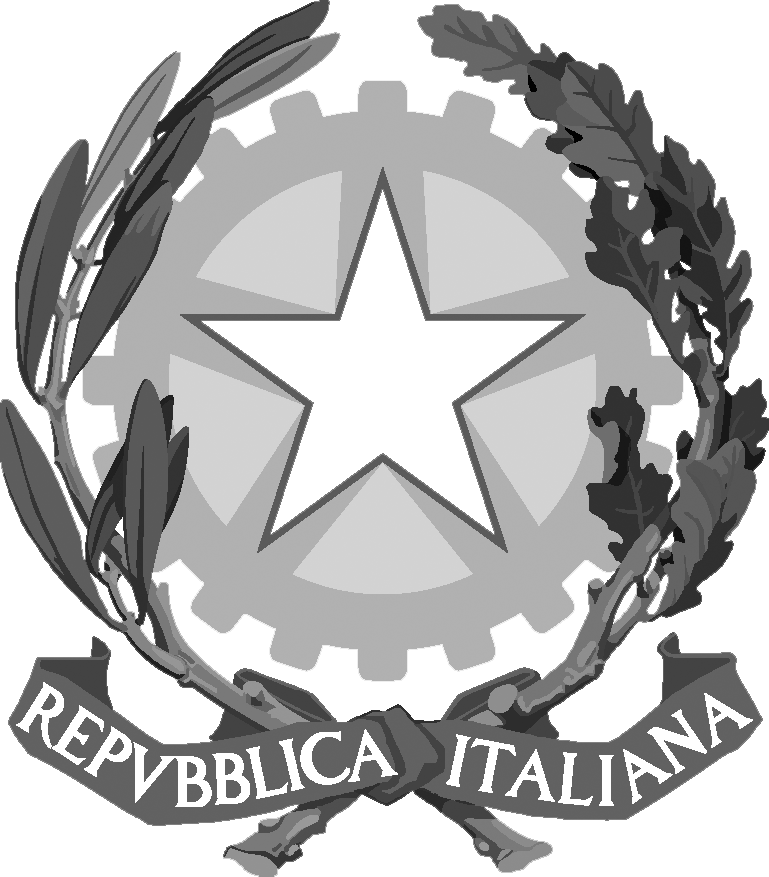 ISTITUTO COMPRENSIVO STATALE “G. GALILEI”Via Venezia, 46 - 30037 Scorzè (VE) - Tel. 041 445733 / 041 5840683 - Fax. 041 / 5847624
email veic83600e@istruzione.it – veic83600e@pec.istruzione.it - www. comprensivoggalilei.edu.it
Codice Meccanografico: VEIC83600E - C.F.: 90108060279 – Codice Unico Ufficio: UFR8LR –Codice IPA: istsc_veic83600eRELAZIONE FINALE PER L’ATTIVITÀ DI SOSTEGNOa.s. 20…..Frequentante la sezione/classe ….. della scuola:  Infanzia			  Primaria			  Secondaria I Grado Risorse umane a sostegno del processo di integrazione, in aggiunta ai docenti disciplinari assegnati alla classe     Docente per l’attività di sostegno, n. ore settimanali _______    Assistenza specialistica, n. ore settimanali _______     Altro: L’alunno/a     ha seguito          non ha seguito la programmazione di classe     ha seguito la programmazione di classe con particolari adattamenti e semplificazioni     ha seguito in parte la programmazione di classe     ha seguito una programmazione individualizzata in tutte le aree disciplinari/campi d’esperienza    ha seguito una programmazione individualizzata in alcune aree disciplinari/campi d’esperienzaLa programmazione prevista dal PEI è stata svolta:     totalmente       in parte Il programma non è stato completamente svolto per:     mancanza di tempo     scelte didattiche particolari     aspettative non corrispondenti al reale livello dell’alunno/alunna     altro (specificare) ______Si è reso necessario apportare alcune modifiche al PEI iniziale?     NO     SI (specificare i cambiamenti apportati): ______Fattori che hanno rallentato l’attività didattica e l’apprendimento:     assenze dell’alunno/a     cambiamento dei docenti     scarsa autostima/paura dell’insuccesso     altro (specificare)______Fattori che hanno facilitato l’attività didattica e l’apprendimento:    motivazione dell’alunno     coinvolgimento dell’alunno     uso di sussidi     esperienze laboratori ali     clima di classe positivo     collaborazione tra docenti     altro (specificare)_______Intervento individualizzato all’esterno della classe:     molte volte	    diverse volte 	    alcune volte 		    mai spazi utilizzati: 	    aula	    palestra	       laboratorio	    altro Ha partecipato alle seguenti visite, uscite, viaggi d’istruzione:Partecipazione:     efficace	       sufficiente	    inadeguata Interesse:     efficace	       sufficiente	    inadeguatoImpegno e puntualità:     efficace	       sufficiente	    discontinuoSVILUPPO DELLE AUTONOMIELe finalità educative generali del PEI     sono state raggiunte     sono state sostanzialmente raggiunte     sono state parzialmente raggiunte     non sono state raggiunte Le competenze e gli obiettivi di apprendimento disciplinari stabiliti nel PEI     sono state raggiunti     sono state sostanzialmente raggiunti     sono state parzialmente raggiunti     non sono state raggiunti Modalità di verifica    prove comuni alla classe    prove differenziate (specificare in quali materie)    tempi più lunghi    strumenti compensativi o ausili per 	    tutte		    quasi tutte le discipline (quali….)Colloqui con la famiglia:     regolari     saltuari     inesistenti     altro: Incontri GLO (Scuola – Famiglia – Asl) svolti durante l’anno scolastico: Criteri per lo svolgimento delle Prove per l’Esame di Stato della Scuola Secondaria di 1° Grado (compilare solo per gli alunni di terza media, per le altre classi questa parte può essere cancellata)Criteri Conduzione Colloquio Pluridisciplinare     tesina scritta multidisciplinare     esposizione di argomenti a piacere delle diverse discipline     esposizione di argomenti a piacere di alcune discipline    argomenti correlati     materiale visivo/scritto inerente gli argomenti scelti: testo letterario, carta geografica,          opera d’arte…     mappe concettuali multidisciplinari     domande su tutta la programmazione Scorzè, ….									Il docente di sostegno								    ________________________________ALUNNO:codice ID alunno/adatadestinazioneSviluppo delle capacità di relazione, interazione e socializzazioneSviluppo delle capacità di comunicazione e linguaggioSviluppo delle capacità nell’autonomia e orientamentoSviluppo degli aspetti cognitivi, neuropsicologici e dell'apprendimentodataIndicare i partecipantiPROVADISCIPLINEMOTIVAZIONE E MODALITA’Prova/e comune/i    ItalianoProva/e comune/i    MatematicaProva/e comune/i    IngleseProva/e comune/i    SLS: francese/spagnoloProva/e differenziata/e    ItalianoProva/e differenziata/e    MatematicaProva/e differenziata/e    IngleseProva/e differenziata/e    SLS: francese/spagnoloModalità di svolgimentoStrumenti e spazi da utilizzareModalità di svolgimentoTipologia assistenzaModalità di svolgimentoAltre strategie previste (specificare